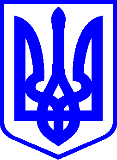 КИЇВСЬКА МІСЬКА РАДАІІ СЕСІЯ ІX СКЛИКАННЯРІШЕННЯПРОЄКТ____________№_______________Про деякі питання діяльності закладів освіти, що належать до комунальної власності територіальної громади міста Києва та передаються до сфери управління Деснянської районної в місті Києві державної адміністраціїВідповідно до статті 90 Цивільного кодексу України, пунктів 30, 31 частини першої статті 26 Закону України «Про місцеве самоврядування в Україні», законів України «Про освіту», «Про дошкільну освіту», Положення про заклад дошкільної освіти, затвердженого постановою Кабінету Міністрів України від 12 березня 2003 року № 305 (в редакції постанови Кабінету Міністрів України від 27 січня 2021 року № 86), рішень Київської міської ради від 15 березня 2012 року № 209/7546 «Про делегування повноважень виконавчому органу Київської міської ради (Київській міській державній адміністрації) та районним в місті Києві державним адміністраціям у сфері освіти», від 17 лютого 2015 року 
№ 78/943 «Про деякі питання діяльності навчальних закладів, що належать до комунальної власності територіальної громади міста Києва та передаються до сфери управління Деснянської районної в місті Києві державної адміністрації», від 18 травня 2017 року № 295/2517 «Про створення комунального закладу «Дошкільний навчальний заклад (ясла-садок) № 362 Деснянського району міста Києва», від 22 червня 2017 року № 612/2774 «Про зміну типу та найменування деяких навчальних закладів, що належать до комунальної власності територіальної громади міста Києва», з метою приведення типів та найменувань закладів освіти у відповідність до вимог законодавства Київська міська радаВИРІШИЛА:Змінити тип та найменування закладів освіти, що належать до комунальної власності територіальної громади міста Києва:Спеціальний дошкільний навчальний заклад (дитячий садок) № 569 Деснянського району міста Києва (ідентифікаційний код 22874337) на заклад дошкільної освіти (ясла-садок) № 569 компенсуючого типу (спеціальний) Деснянського району міста Києва.Спеціальний дошкільний навчальний заклад (дитячий садок) № 753 Деснянського району міста Києва (ідентифікаційний код 22874478) на заклад дошкільної освіти (ясла-садок) № 753 компенсуючого типу (спеціальний) Деснянського району міста Києва.Спеціальний дошкільний навчальний заклад (ясла-садок) № 755 Деснянського району міста Києва (ідентифікаційний код 22874490) на заклад дошкільної освіти (ясла-садок) № 755 компенсуючого типу (спеціальний) Деснянського району міста Києва.Змінити найменування закладів освіти, що належать до комунальної власності територіальної громади міста Києва:Дошкільний навчальний заклад (ясла-садок) № 9 комбінованого типу Деснянського району міста Києва (ідентифікаційний код 22874001) на заклад дошкільної освіти (ясла-садок) № 9 комбінованого типу Деснянського району міста Києва.Дошкільний навчальний заклад (ясла-садок) № 12 Деснянського району міста Києва (ідентифікаційний код 22874018) на заклад дошкільної освіти (ясла-садок) № 12 Деснянського району міста Києва.Дошкільний навчальний заклад (ясла-садок) № 15 «Едельвейс» Деснянського району міста Києва (ідентифікаційний код 22874024) на заклад дошкільної освіти (ясла-садок) № 15 «Едельвейс» Деснянського району міста Києва.Дошкільний навчальний заклад (ясла-садок) № 27 Деснянського району міста Києва (ідентифікаційний код 22874030) на заклад дошкільної освіти (ясла-садок) № 27 Деснянського району міста Києва.Дошкільний навчальний заклад (ясла-садок) № 34 «Оріяна» Деснянського району міста Києва (ідентифікаційний код 22874047) на заклад дошкільної освіти (ясла-садок) № 34 «Оріяна» Деснянського району міста Києва.Дошкільний навчальний заклад (ясла-садок) № 39 «Світанок» Деснянського району міста Києва (ідентифікаційний код 22874053) на заклад дошкільної освіти (ясла-садок) № 39 «Світанок» Деснянського району міста Києва.Дошкільний навчальний заклад (ясла-садок) № 50 Деснянського району міста Києва (ідентифікаційний код 22874062) на заклад дошкільної освіти (ясла-садок) № 50 Деснянського району міста Києва.Дошкільний навчальний заклад (ясла-садок) № 83 Деснянського району міста Києва (ідентифікаційний код 22874076) на заклад дошкільної освіти (ясла-садок) № 83 Деснянського району міста Києва.Дошкільний навчальний заклад (ясла-садок) № 91 «Діамант» Деснянського району міста Києва (ідентифікаційний код 25904458) на заклад дошкільної освіти (ясла-садок) № 91 «Діамант» Деснянського району міста Києва.Дошкільний навчальний заклад (ясла-садок) № 102 Деснянського району міста Києва (ідентифікаційний код 22874082) на заклад дошкільної освіти (ясла-садок) № 102 Деснянського району міста Києва.Дошкільний навчальний заклад (ясла-садок) № 111 Деснянського району міста Києва (ідентифікаційний код 26088305) на заклад дошкільної освіти (ясла-садок) № 111 Деснянського району міста Києва.Дошкільний навчальний заклад (ясла-садок) № 125 комбінованого типу Деснянського району міста Києва (ідентифікаційний код 26051880) на заклад дошкільної освіти (ясла-садок) № 125 комбінованого типу Деснянського району міста Києва.Дошкільний навчальний заклад (ясла-садок) № 136 Деснянського району міста Києва (ідентифікаційний код 22874099) на заклад дошкільної освіти (ясла-садок) № 136 Деснянського району міста Києва.Дошкільний навчальний заклад (ясла-садок) № 165 Деснянського району міста Києва (ідентифікаційний код 26088311) на заклад дошкільної освіти (ясла-садок) № 165 Деснянського району міста Києва.Дошкільний навчальний заклад (ясла-садок) № 170 комбінованого типу Деснянського району міста Києва (ідентифікаційний код 22874107) на заклад дошкільної освіти (ясла-садок) № 170 комбінованого типу Деснянського району міста Києва.Дошкільний навчальний заклад (ясла-садок) № 175 Деснянського району міста Києва (ідентифікаційний код 22874113) на заклад дошкільної освіти (ясла-садок) № 175 Деснянського району міста Києва.Дошкільний навчальний заклад (ясла-садок) № 176 комбінованого типу Деснянського району міста Києва (ідентифікаційний код 22874127) на заклад дошкільної освіти (ясла-садок) № 176 комбінованого типу Деснянського району міста Києва.Дошкільний навчальний заклад (ясла-садок) № 202 Деснянського району міста Києва (ідентифікаційний код 22874136) на заклад дошкільної освіти (ясла-садок) № 202 Деснянського району міста Києва.Дошкільний навчальний заклад (ясла-садок) № 222 Деснянського району міста Києва (ідентифікаційний код 36192135) на заклад дошкільної освіти (ясла-садок) № 222 Деснянського району міста Києва.Дошкільний навчальний заклад (ясла-садок) № 300 Деснянського району міста Києва (ідентифікаційний код 22874142) на заклад дошкільної освіти (ясла-садок) № 300 Деснянського району міста Києва.Дошкільний навчальний заклад (ясла-садок) № 301 Деснянського району міста Києва (ідентифікаційний код 22874159) на заклад дошкільної освіти (ясла-садок) № 301 Деснянського району міста Києва.Дошкільний навчальний заклад (ясла-садок) № 333 Деснянського району міста Києва (ідентифікаційний код 37985657) на заклад дошкільної освіти (ясла-садок) № 333 Деснянського району міста Києва.Комунальний заклад «Дошкільний навчальний заклад (ясла-садок) № 362 Деснянського району міста Києва» (ідентифікаційний код 41526616) на заклад дошкільної освіти (ясла-садок) № 362 Деснянського району міста Києва.Дошкільний навчальний заклад (ясла-садок) № 421 Деснянського району міста Києва (ідентифікаційний код 22874188) на заклад дошкільної освіти (ясла-садок) № 421 Деснянського району міста Києва.Дошкільний навчальний заклад (ясла-садок) № 459 Деснянського району міста Києва (ідентифікаційний код 22874202) на заклад дошкільної освіти (ясла-садок) № 459 Деснянського району міста Києва.Дошкільний навчальний заклад (ясла-садок) № 491 комбінованого типу Деснянського району міста Києва (ідентифікаційний код 22874219) на заклад дошкільної освіти (ясла-садок) № 491 комбінованого типу Деснянського району міста Києва.Дошкільний навчальний заклад (ясла-садок) № 508 Деснянського району міста Києва (ідентифікаційний код 22874248) на заклад дошкільної освіти (ясла-садок) № 508 Деснянського району міста Києва.Дошкільний навчальний заклад (ясла-садок) № 509 комбінованого типу Деснянського району міста Києва (ідентифікаційний код 22874254) на заклад дошкільної освіти (ясла-садок) № 509 комбінованого типу Деснянського району міста Києва.Дошкільний навчальний заклад (ясла-садок) № 512 комбінованого типу Деснянського району міста Києва (ідентифікаційний код 25402136) на заклад дошкільної освіти (ясла-садок) № 512 комбінованого типу Деснянського району міста Києва.Дошкільний навчальний заклад (ясла-садок) № 514 Деснянського району міста Києва (ідентифікаційний код 22874260) на заклад дошкільної освіти (ясла-садок) № 514 Деснянського району міста Києва.Дошкільний навчальний заклад (ясла-садок) № 519 Деснянського району міста Києва (ідентифікаційний код 22874277) на заклад дошкільної освіти (ясла-садок) № 519 Деснянського району міста Києва.Дошкільний навчальний заклад (ясла-садок) № 528 Деснянського району міста Києва (ідентифікаційний код 22874291) на заклад дошкільної освіти (ясла-садок) № 528 Деснянського району міста Києва.Дошкільний навчальний заклад (ясла-садок) № 534 Деснянського району міста Києва (ідентифікаційний код 22874308) на заклад дошкільної освіти (ясла-садок) № 534 Деснянського району міста Києва.Дошкільний навчальний заклад (ясла-садок) № 555 Деснянського району міста Києва (ідентифікаційний код 22874320) на заклад дошкільної освіти (ясла-садок) № 555 Деснянського району міста Києва.Дошкільний навчальний заклад (ясла-садок) № 597 комбінованого типу Деснянського району міста Києва (ідентифікаційний код 22874343) на заклад дошкільної освіти (ясла-садок) № 597 комбінованого типу Деснянського району міста Києва.Дошкільний навчальний заклад (ясла-садок) № 689 Деснянського району міста Києва (ідентифікаційний код 22874366) на заклад дошкільної освіти (ясла-садок) № 689 Деснянського району міста Києва.Дошкільний навчальний заклад (ясла-садок) № 690 Деснянського району міста Києва (ідентифікаційний код 22874372) на заклад дошкільної освіти (ясла-садок) № 690 Деснянського району міста Києва.Дошкільний навчальний заклад (ясла-садок) № 721 комбінованого типу Деснянського району міста Києва (ідентифікаційний код 22874403) на заклад дошкільної освіти (ясла-садок) № 721 комбінованого типу Деснянського району міста Києва.Дошкільний навчальний заклад (ясла-садок) № 742 Деснянського району міста Києва (ідентифікаційний код 22874410) на заклад дошкільної освіти (ясла-садок) № 742 Деснянського району міста Києва.Дошкільний навчальний заклад (ясла-садок) № 743 Деснянського району міста Києва (ідентифікаційний код 22874426) на заклад дошкільної освіти (ясла-садок) № 743 Деснянського району міста Києва.Дошкільний навчальний заклад (ясла-садок) № 744 Деснянського району міста Києва (ідентифікаційний код 22874432) на заклад дошкільної освіти (ясла-садок) № 744 Деснянського району міста Києва.Дошкільний навчальний заклад (ясла-садок) № 745 Деснянського району міста Києва (ідентифікаційний код 22874449) на заклад дошкільної освіти (ясла-садок) № 745 Деснянського району міста Києва.Дошкільний навчальний заклад (ясла-садок) № 746 Деснянського району міста Києва (ідентифікаційний код 22874455) на заклад дошкільної освіти (ясла-садок) № 746 Деснянського району міста Києва.Дошкільний навчальний заклад (ясла-садок) № 752 Деснянського району міста Києва (ідентифікаційний код 22874461) на заклад дошкільної освіти (ясла-садок) № 752 Деснянського району міста Києва.Дошкільний навчальний заклад (ясла-садок) № 758 Деснянського району міста Києва (ідентифікаційний код 22874521) на заклад дошкільної освіти (ясла-садок) № 758 Деснянського району міста Києва.Дошкільний навчальний заклад (ясла-садок) № 767 комбінованого типу Деснянського району міста Києва (ідентифікаційний код 22874538) на заклад дошкільної освіти (ясла-садок) № 767 комбінованого типу Деснянського району міста Києва.Дошкільний навчальний заклад (ясла-садок) № 768 Деснянського району міста Києва (ідентифікаційний код 22874544) на заклад дошкільної освіти (ясла-садок) № 768 Деснянського району міста Києва.Дошкільний навчальний заклад (ясла-садок) № 769 Деснянського району міста Києва (ідентифікаційний код 22874550) на заклад дошкільної освіти (ясла-садок) № 769 Деснянського району міста Києва.Дошкільний навчальний заклад (ясла-садок) № 770 Деснянського району міста Києва (ідентифікаційний код 22874567) на заклад дошкільної освіти (ясла-садок) № 770 Деснянського району міста Києва.Дошкільний навчальний заклад (ясла-садок) № 771 Деснянського району міста Києва (ідентифікаційний код 22874573) на заклад дошкільної освіти (ясла-садок) № 771 Деснянського району міста Києва.Дошкільний навчальний заклад (ясла-садок) № 776 комбінованого типу Деснянського району міста Києва (ідентифікаційний код 26051986) на заклад дошкільної освіти (ясла-садок) № 776 комбінованого типу Деснянського району міста Києва.Дошкільний навчальний заклад (ясла-садок) № 780 Деснянського району міста Києва (ідентифікаційний код 22874596) на заклад дошкільної освіти (ясла-садок) № 780 Деснянського району міста Києва.Дошкільний навчальний заклад (ясла-садок) № 781 Деснянського району міста Києва (ідентифікаційний код 22874604) на заклад дошкільної освіти (ясла-садок) № 781 Деснянського району міста Києва.Дошкільний навчальний заклад (ясла-садок) № 784 Деснянського району міста Києва (ідентифікаційний код 22874633) на заклад дошкільної освіти (ясла-садок) № 784 Деснянського району міста Києва.Дошкільний навчальний заклад (ясла-садок) № 795 комбінованого типу Деснянського району міста Києва (ідентифікаційний код 38293865) на заклад дошкільної освіти (ясла-садок) № 795 комбінованого типу Деснянського району міста Києва.Дошкільний навчальний заклад (ясла-садок) № 796 Деснянського району міста Києва (ідентифікаційний код 22874679) на заклад дошкільної освіти (ясла-садок) № 796 Деснянського району міста Києва.Дошкільний навчальний заклад (ясла-садок) № 797 Деснянського району міста Києва (ідентифікаційний код 22874685) на заклад дошкільної освіти (ясла-садок) № 797 Деснянського району міста Києва.Дошкільний навчальний заклад (ясла-садок) № 811 Деснянського району міста Києва (ідентифікаційний код 22874691) на заклад дошкільної освіти (ясла-садок) № 811 Деснянського району міста Києва.Дошкільний навчальний заклад (ясла-садок) № 812 Деснянського району міста Києва (ідентифікаційний код 22874704) на заклад дошкільної освіти (ясла-садок) № 812 Деснянського району міста Києва.Комунальний дошкільний навчальний заклад – центр розвитку дитини «Підростайко» Деснянського району міста Києва (ідентифікаційний код 39159954) на заклад дошкільної освіти (центр розвитку дитини) «Підростайко» Деснянського району міста Києва.Віднести заклади дошкільної освіти, зазначені в пунктах 1-2 цього рішення, до сфери управління Деснянської районної в місті Києві державної адміністрації.Деснянській районній в місті Києві державній адміністрації здійснити організаційно – правові заходи, пов’язані з виконанням пунктів 1-2 цього рішення.Це рішення оприлюднити в установленому порядку.Контроль за виконанням цього рішення покласти на постійну комісію Київської міської ради з питань освіти і науки, сім’ї, молоді та спорту.Київський міський голова                                                    Віталій КЛИЧКОПОДАННЯ:Директор Департаменту освіти і наукиОлена ФІДАНЯННачальник управління персоналу та правового забезпеченняЛариса БІБАПОДАННЯ:Директор Департаменту освіти і наукиОлена ФІДАНЯННачальник управління персоналу та правового забезпеченняЛариса БІБАПОГОДЖЕНО:Заступник голови Київської міської державної адміністрації Валентин МОНДРИЇВСЬКИЙПостійна комісія Київської міської ради з питань освіти і науки, сім’ї, молоді та спортуГолова СекретарВадим ВАСИЛЬЧУК Олександр СУПРУНПостійна комісія Київської міської ради з питань власностіГоловаСекретарМихайло ПРИСЯЖНЮК Сергій АРТЕМЕНКОПостійна комісія Київської міської ради з питань бюджету та соціально-економічного розвитку ГоловаСекретарАндрій ВІТРЕНКОВладислав АНДРОНОВВиконувач обов’язків начальника управління правового забезпечення діяльності Київської міської ради  Валентина ПОЛОЖИШНИК